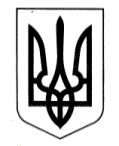 Харківська обласна радаДепартамент науки і освітиХарківської обласної державної адміністраціїКОМУНАЛЬНИЙ ЗАКЛАД «ХАРКІВСЬКИЙ ЦЕНТР ДОСЛІДНИЦЬКО-ЕКСПЕРИМЕНТАЛЬНОЇ ДІЯЛЬНОСТІ «БУДИНОК УЧИТЕЛЯ» ХАРКІВСЬКОЇ ОБЛАСНОЇ РАДИ»НАКАЗ10.09.2015		 Харків				          № 77       Відповідно до розділів ІІІ, ІХ Статуту Комунального закладу «Харківський центр дослідницько-експериментальної діяльності «Будинок учителя» Харківської обласної ради», угод про співробітництво з навчальними закладами м. Харкова та області, у зв’язку з кадровими змінами, з метою створення умов для рівного доступу учнівської молоді до якісної позашкільної освіти, дотримання правил техніки безпеки, охорони праці під час здійснення навчально-виховного процесу поза межами навчального закладуНАКАЗУЮ:1. Внести зміни до наказу по закладу від 01.09.2015 № 67 «Про організацію роботи гуртків поза межами Комунального закладу «Харківський центр дослідницько-експериментальної діяльності «Будинок учителя» Харківської обласної ради», доповнивши в додатку перелік гуртків КЗ ХЦДЕД «Будинок учителя», заняття з яких проводяться на базі навчальних закладів м. Харкова й області, рядками такого змісту:2. Контроль за виконанням наказу покласти на заступника директора                         з методичної роботи Леонову Н.О.Директор										В. ЛунінаЗ наказом ознайомлені:Бичкова І.В.Бортник Х.Р.Про внесення змін до наказувід 01.09.2015 № 67 «Про організацію роботи гуртків поза межами Комунального закладу «Харківський центр дослідницько-експериментальної діяльності «Будинок учителя» Харківської обласної ради» «Автоматизація наукового дослідження»Бичкова І.В.Національний аерокосмічний університет ім. М.Є. Жуковського «Харківський авіаційний інститут»«Автоматизація наукового дослідження»Бортник Х.Р.Національний аерокосмічний університет ім. М.Є. Жуковського «Харківський авіаційний інститут»